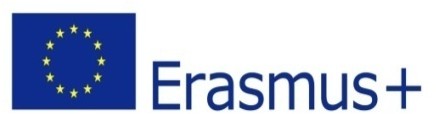 Θέμα : «Πρόσκληση κατάθεσης οικονομικής προσφοράς για μετακίνηση σε Ευρωπαϊκό Πρόγραμμα Erasmus+, Δράση KA1 «Κινητικότητα Εκπαιδευομένων και Προσωπικού Επαγγελματικής Εκπαίδευσης και Κατάρτισης»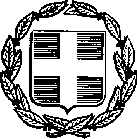 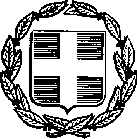 Το 1ο ΕΚ ΒΕΡΟΙΑΣ ζητά κατάθεση προσφορών, σύμφωνα με την υπ.αριθμ.5735/Η/ 20 Φεβρουαρίου 2020 (ΦΕΚ 625/27-02-2020) Υ.Α με θέμα: «Πλαίσιο εφαρμογής του Προγράμματος ERASMUS+, Διαδικασία Συμμετοχής και Μετακινήσεων» και το υπ. Αριθμ. 20883 /ΓΔ4 13 Φεβρουαρίου 2020 (ΦΕΚ 456/13-02-2020)για την πραγματοποίηση μετακίνησης, στο πλαίσιο του Ευρωπαϊκού Προγράμματος Erasmus + Κινητικότητας ΚΑ1 στο οποίο συμμετέχει το σχολείο μας.Αντικείμενο του διαγωνισμού είναι η ανάδειξη της καλύτερης οικονομικά και ποιοτικά προσφοράςΤαξιδιωτικού γραφείου.Παρακαλούμε να μας αποστείλετε προσφορά σας, έως την  Παρασκευή    12/01/2024  και ώρα 10:00 π.μ. Η αξιολόγηση των προσφορών θα πραγματοποιηθεί την ίδια μέρα και ώρα 10:30 π.μ.Στη μετακίνηση θα συμμετέχουν δεκατέσσερις (14) μαθητές και  ένας+δύο (1+2)εκπαιδευτικοί.Σε περίπτωση υποβολής προσφορών με εταιρείες ‘χαμηλού κόστους’ θα πρέπει να αναφέρεται το συνολικό επιπλέον κόστος (αν υπάρχει)για όλο το ταξίδι σε περίπτωση αλλαγής ονόματος μαθητή ή καθηγητή.Η προσφορά της μετακίνησης θα περιλαμβάνει:Οδική μετακίνηση από Βέροια για Θεσσαλονίκη(αεροδρόμιο) στις 31 Μαρτίου 2024 και επιστροφή από Θεσσαλονίκη (αεροδρόμιο) στη Βέροια στις 13 Απριλίου 2024.Αεροπορικά εισιτήρια:Α) Για τους μαθητές: Δεκατέσσερα (14)  αεροπορικά εισιτήρια με μία (1) αποσκευή τουλάχιστον 20 Kg και μία (1) χειραποσκευή ανά άτομο, από το αεροδρόμιο Μακεδονία της Θεσσαλονίκης για το αεροδρόμιο της Λάρνακας ή Πάφου  της Κύπρου στις 31 Μαρτίου  2024 και επιστροφή από το αεροδρόμιο της Λάρνακας ή Πάφου  με μία (1) αποσκευή τουλάχιστον 20 Kgr και μία (1) χειραποσκευή ανά άτομο για το αεροδρόμιο Μακεδονία της Θεσσαλονίκης στις 13 Απριλίου 2024.Β)Για τους συνοδούς καθηγητές θέλουμε τρία (3)αεροπορικά εισιτήρια ως εξής:‘Ενα (1)αεροπορικό εισιτήριο από το αεροδρομίου Μακεδονία της Θεσσαλονίκης για το αεροδρόμιο της Λάρνακας ή Πάφου  της Κύπρου στις 31 Μαρτίου  2024 (μαζί με το γκρουπ των μαθητών)με μία (1) αποσκευή τουλάχιστον 20 Kg και μία (1) χειραποσκευή ανά άτομο και επιστροφή από το αεροδρόμιο της Λάρνακας ή Πάφου  με μία (1) αποσκευή τουλάχιστον 20 Kgr και μία (1) χειραποσκευή ανά άτομο για το αεροδρόμιο Μακεδονία της Θεσσαλονίκης στις 13 Απριλίου 2024 (μαζί με το γκρουπ των μαθητών).Ένα (1) αεροπορικό εισιτήριο από το αεροδρομίου Μακεδονία της Θεσσαλονίκης για το αεροδρόμιο της Λάρνακας ή Πάφου  της Κύπρου στις 31 Μαρτίου  2024 (μαζί με το γκρουπ των μαθητών)με μία (1) αποσκευή τουλάχιστον 20 Kg και μία (1) χειραποσκευή ανά άτομο και επιστροφή στις 05 Απριλίου 2024 με μία (1) αποσκευή τουλάχιστον 20 Kgr και μία (1) χειραποσκευή από το αεροδρόμιο της Λάρνακας ή Πάφου  της Κύπρου με μία (1) αποσκευή τουλάχιστον 20 Kgr και μία (1) χειραποσκευή ανά άτομο για το αεροδρόμιο Μακεδονία της Θεσσαλονίκης.Ένα (1)αεροπορικό εισιτήριο από το αεροδρόμιο Μακεδονία της Θεσσαλονίκης για το αεροδρόμιο της Λάρνακας ή Πάφου  της Κύπρου στις 05 Απριλίου 2024 με μία (1) αποσκευή τουλάχιστον 20 Kg και μία (1) χειραποσκευή ανά άτομο και επιστροφή από το αεροδρόμιο της Λάρνακας ή Πάφου  της Κύπρου με μία (1) αποσκευή τουλάχιστον 20 Kgr και μία (1) χειραποσκευή ανά άτομο για το αεροδρόμιο Μακεδονία της Θεσσαλονίκης και στη συνέχεια στη Βέροια στις 13 Απριλίου 2024 (μαζί με το γκρουπ των μαθητών).Για μεγαλύτερη ευχέρεια στην ανεύρεση αεροπορικών εισιτηρίων, η ημέρα αναχώρησης και η ημέρα επιστροφής μπορεί να μεταφερθεί αντίστοιχα μία ημέρα ΠΡΙΝ δηλαδή  30/3/24 και 12/4/24 αντιστοίχως.Επιπλέον η προσφορά θα πρέπει να περιλαμβάνει:Ασφάλεια Αστικής Ευθύνης του πρακτορείουΤον Αριθμό Εδικού Σήματος Λειτουργίας και τον Αριθμό ΓΕΜΗΤαξιδιωτική ασφάλιση η οποία θα περιλαμβάνει:Έξοδα ιατροφαρμακευτικής περίθαλψηςΈξοδα νοσηλείας εκτός χώρας μόνιμης διαμονήςΠροσωπική αστική ευθύνη ταξιδιώτηΑσφάλεια προσωπικών ατυχημάτων ταξιδίουΕπαναπατρισμό ασφαλισμένου και συνταξιδευόντων μελών της οικογενείαςΜεταφορά σορού μέχρι 3.500 ευρώΈξοδα μετακίνησης εξαιτίας πρόωρης διακοπής ταξιδίουΑποζημίωση για ακύρωση ταξιδίουΈξοδα διαμονής/επικοινωνίας λόγω απώλειας ταξιδιωτικών εγγράφωνΑσφάλεια για απώλεια αποσκευώνΕιδικοί όροιΣαφή δήλωση του πρακτορείου της έκδοσης των καρτών επιβίβασης κατά την  αναχώρηση και την επιστροφή.Πρέπει να αναφέρεται ρητά αν υπάρχει δυνατότητα αλλαγής ονομάτων των εισιτηρίων μέχρι 7ημέρες πριν το ταξίδι ή να αναφέρεται οτιδήποτε άλλο ισχύει.Λεπτομερή αναφορά των αριθμών πτήσεων, των ωρών άφιξης και αναχώρησης όλων των πτήσεων καθώς επίσης και τι ακριβώς περιλαμβάνεται στην τιμήΔικαίωμα συμμετοχής:Δικαίωμα συμμετοχής στο διαγωνισμό έχουν όλα τα ταξιδιωτικά γραφεία, που πληρούν τις κατά το νόμο προϋποθέσεις για την παροχή της εν λόγω υπηρεσίας.Υποβολή προσφορών:Οι προσφορές που θα υποβληθούν θα πρέπει να είναι κλειστές, από   08 /01/2024 έως    12 /01/2024 και ώρα 10:00 π.μ. στο γραφείο του Δντή του 1ου ΕΚ Βέροιας. Στη προσφορά θα αναγράφεται η τελική συνολική τιμή της προσφοράς και ο επιμερισμός της ανά άτομο.Αξιολόγηση προσφορών:Η αξιολόγηση των προσφορών πραγματοποιείται σε μια φάση που περιλαμβάνει τα παρακάτω στάδια: 1. Άνοιγμα προσφορών 2. Έλεγχος 3. Αξιολόγηση προσφοράς 4. Επιλογή αναδόχου Προσφορές που δεν έχουν παραληφθεί εντός της ορισμένης προθεσμίας δεν λαμβάνονται υπόψη.Επιλογή αναδόχουΓια την αξιολόγηση των προσφορών συγκροτείται Επιτροπή, με Πράξη του Δ/ντή του σχολείου. Η Επιτροπή έχει την αρμοδιότητα και ευθύνη επιλογής του ταξιδιωτικού γραφείου που θα πραγματοποιήσει την μετακίνηση. Η επιλογή του ταξιδιωτικού γραφείου καταγράφεται στο πρακτικό που συντάσσεται, στο οποίο αναφέρονται, επίσης, με σαφήνεια τα κριτήρια επιλογής. Το πρακτικό αυτό, εφόσον ζητηθεί, κοινοποιείται από το Διευθυντή του σχολείου σε κάθε συμμετέχοντα ή/και έχοντα νόμιμο δικαίωμα σχετικής ενημέρωσης, ο οποίος μπορεί να υποβάλει ένσταση κατά της επιλογής εντός δύο (2) ημερών από τη σύνταξη του πρακτικού επιλογής.Γενικοί ΌροιΤο σχολείο υποχρεούται να αναρτά στον πίνακα ανακοινώσεων και στην ιστοσελίδα του, το αποτέλεσμα του διαγωνισμού.Ο Δ/ντήςΧΑΣΙΩΤΗΣ Κ.ΝΙΚΟΛΑΟΣΔ/ΝΣΗΔ/ΝΣΗΒέροια,    04/01/2024 Αρ. Πρωτ.:011οΕ.Κ.ΒΕΡΟΙΑΣΤαχ. Δ/νση:Σταδίου121Τ.Κ.Πληροφορίες:59131, ΒΕΡΟΙΑ:Χασιώτης ΝικόλαοςΠρος: Δ/νση Δ/θμιας Εκπ/σης ΒέροιαςΤηλέφωνο e-mail: 2331065600:mail@sek-veroias.ima.sch.grΓια ανάρτηση στην ιστοσελίδα της Δ.Δ.ΕΚωδικός έγκρισης2023-1-EL01-KA121-VET-000140881Τόπος Προορισμού:ΚΥΠΡΟΣ –ΛΑΡΝΑΚΑ ή ΠΑΦΟΣ